RISING COUNTRY STAR WARREN ZEIDERS RELEASES NEW SINGLE “PRETTY LITTLE POISON” WITH OFFICIAL MUSIC VIDEOLISTEN HERE | WATCH HEREANNOUNCES NEW EP PRETTY LITTLE POISON (SAMPLER)OUT APRIL 14 ON THE ROAD FOR PRETTY LITTLE POISON TOUR NOW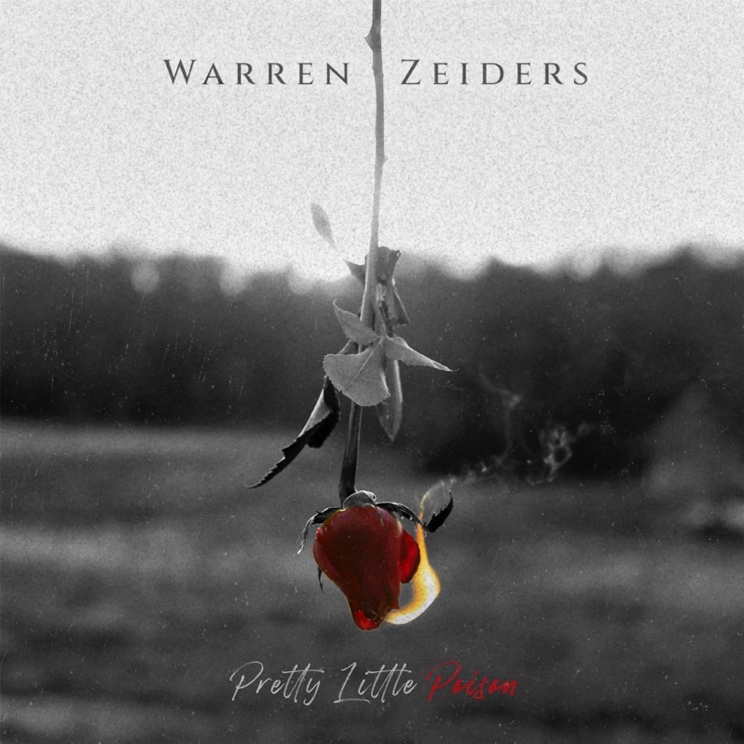 (Hi-res artwork HERE)March 17, 2023 (Los Angeles, CA) – Today, rising country star Warren Zeiders shares new single “Pretty Little Poison” via Warner Records. Listen HERE and watch the official music video HERE. Alongside the track, he announces the new upcoming EP, Pretty Little Poison (Sampler), to be released on April 14. Including “Pretty Little Poison,” previous single “West Texas Weather,” and two new tracks, the EP is a sampler of what’s to come on Warren’s forthcoming summer album.Led by Zeiders’ powerful vocals, the stripped-down track illustrates a battle between head and heart. “This is my favorite song that I’ve ever written,” says Zeiders. “Like a moth to a flame, this song is about being led into temptation between love and toxicity. Choosing something or someone that we ultimately know will hurt us in the end.”Written by Jared Keim, Ryan Beaver and Warren Zeiders and produced by the GRAMMY Award-winning Ross Copperman, “Pretty Little Poison” arrives on the heels of vibrant single “West Texas Weather.” As he continues to work on his anxiously awaited full-length debut for Warner Records, Zeiders has much more to come in 2023.The Pretty Little Poison Tour, Zeiders’ biggest headline run to date, is currently underway. New dates have also been added across North America, including performances at Stagecoach, CMA Fest, and Faster Horses Festival. Tickets are available HERE. Full list of dates below.In 2022, 717 Tapes: The Album notably collected all of Zeiders’ critically acclaimed 717 Tapes singles, EP tracks and a few new songs in a single package, including his recently released “Up To No Good” and “One Hell Of An Angel,” propelling him to the next chapter of his career and cementing the 717 Tapes legacy. He also made his Grand Ole Opry debut in the Summer of 2022—a rite of passage for country’s best and brightest. The 23-year-old burst onto the country music scene only a few years ago, emerging as one of the genre’s fastest rising success stories in recent history, garnering over 1.4 billion views on TikTok and leading People Magazine to observe “Warren Zeiders is a ‘Wild Horse’ who sings about "the truth.’" 2023 Pretty Little Poison Tour Dates:* New dateMar 30 		Peoria, IL			Crusens Farmington Road
Mar 31 		Rosemont, IL			Joe’s Live
Apr 01 		Milwaukee, WI			The Rave / Eagles Club
Apr 06 		Cincinnati, OH			Bogart’s
Apr 07 		Rootstown, OH 			The Dusty Armadillo
Apr 08 		Grand Rapids, MI 		The Intersection
Apr 13 		Des Moines, IA			Wooly’s
Apr 14 		Columbia, MO			The Blue Note
Apr 15 		Lawrence, KS			The Granada
Apr 21 		Denver, CO			Grizzly Rose
Apr 22 		Salt Lake City, UT		The Complex
Apr 23 		Boise, ID			Knitting Factory Concert House
Apr 26 		Reno, NV			Cargo Concert Hall
Apr 27 		Santa Cruz, CA			Catalyst
Apr 28 		Sacramento, CA		Ace of SpadesApr 30 		Indio, CA			Stagecoach FestivalMay 26 		Roanoke, VA			Dr. Pepper Park at The BridgesMay 27 		Columbus, OH			Buckeye Country SuperfestJun 02		Panama City Beach, FL		Gulf Coast JamJun 03		Glencoe, AL			BASHI in the Bend*Jun 08		Nashville, TN			CMA Festival*Jun 10		Clinton, IA			Tailgate n’ TallboysJun 15		Valparaiso, IN			Central Plaza Park*Jun 16		North Lawrence, OH		Country FestJun 17		Bloomington, IL			Tailgate n’ TallboysJun 22		Wichita, KS			The Cotillion*Jun 23		Sioux Falls, SD			The District*Jun 24		Clearwater, NE			Clearwater RodeoJul 06 		Fort Loramie, OH		Country ConcertJul 07 		Independence, IA		Buchanan County Fairgrounds & CampgroundsJul 13		Arnolds Park, IA		Captain’s Getaway*Jul 14 		West Salem, WI			Country BoomJul 15 		Brooklyn, MI			Faster Horses FestivalJul 27 		Three Forks, MT		Headwaters Country JamJul 29		Wahoo, NE			Saunders County Fairgrounds*Aug 04		Sweet Home, OR		Oregon Jamboree Music FestivalAug 05		George, WA			Watershed FestivalAug 10		Great Falls, MT			The Newberry*Aug 11		Jerome, ID			Jerome County Fair & Rodeo*Aug 12		Grand Junction, CO		Warehouse 25 Sixty-Five*Aug 18		Jordan, NY			Kegs Canalside*Aug 19		Montreal, QC			Lasso Festival 2023*Aug 31		Dewey Beach, DE		Bottle & Cork*Sep 02		Meshoppen, PA			Kiwanis Wyoming County Fair*# # # Contacts:Jaclyn D. Carter | Shore Fire Media | jcarter@shorefire.comRick Gershon | Warner Records | rick.gershon@warnerrecords.comFOLLOW WARREN ZEIDERS:Facebook | Instagram | Twitter | TikTok | YouTube | Spotify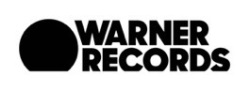 